Citizens Advice ChelmsfordVolunteer Application FormVolunteer role, skills and experienceAvailabilityIt’s useful to know when you will be available to volunteer. Please indicate below the times when you are generally available:ReferencesPlease give the names and addresses of two people, who know you in a work related, academic or professional capacity. For example, an employer, teacher or tutor, colleagues or ex-colleagues, or someone who knows you well (other than your family).Referee 1:Referee 2:How did you hear about this volunteering opportunity?Please give details below: Our policy on convictionsOur policy is in place to make sure ex-offenders are treated fairly. We consider each offence individually, looking at issues like risk to the client, how long ago it took place, the circumstances and whether they are relevant to the volunteer role. Anyone with a conviction for a sexual offence against a child or vulnerable adult is considered unsuitable to volunteer. Chelmsford Citizens Advice will ask about unspent convictions after a conditional volunteer role or employment offer. Having a criminal record is not in itself a barrier, and we will only take relevant convictions or sexual offences into account. If you are concerned about this and would like to discuss your individual circumstances further, please contact Recruitment@chelmsfordcab.orgEntitlement to work or volunteer  If you are from outside the EU / EEA, it’s important you check you are permitted to volunteer or carry out ‘unpaid work’ in addition to your main reason for entering the country, to avoid jeopardising your visa status. If you cannot find the answer clearly on your immigration documentation, contact the UK Border Agency (www.gov.uk/contact-ukvi-inside-outside-uk) Please return this form to: RecruitmentCitizens Advice ChelmsfordBurgess Well House, Coval LaneChelmsford CM1 1FW      Telephone 01245 205605   recruitment@chelmsfordcab.orgHow we will use your informationThe information you give us on this form will be used to help us decide whether to recruit you as a volunteer - this is our ‘legitimate interest’ under data protection law. It will only be seen by staff involved in the recruitment process, and will be stored securely. We do not retain unsuccessful application forms.
If you are recruited we will retain your contact information in order to involve and support you. We will also collect additional information, such as next of kin details, and over time records of training, support meetings and where relevant, appraisals. Again, it will be kept securely, and only those people who need to see your information in order to involve you will have access to it.
All use of volunteer information will be relevant to their involvement, and may include:Contacting volunteers when necessaryMaking changes to role, support or equipment to improve accessibilityMonitoring statistical details of our volunteersProviding ongoing support to volunteersMonitoring the quality of advice given to clientsAddressing problems or complaintsYou have legal rights over your data, including access to it, and the right to ask that it is corrected, restricted or deleted. There is more information on these rights on the Information Commissioner’s Office website: www.ico.org.uk If you have any questions about the use of your data, please contact Recruitment@chelmsfordcab.orgVolunteer diversity monitoring information and form
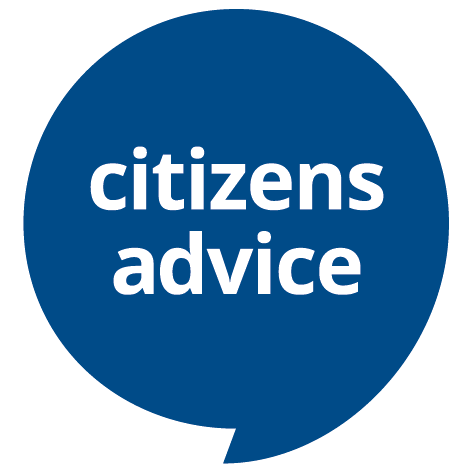 Citizens Advice values diversity, promotes equality, and challenges discrimination. We welcome and encourage volunteer applications from people of all backgrounds, age, disability, gender, gender identity, marriage and civil partnership, pregnancy and maternity, race, religion or belief, sexual orientation.
Monitoring recruitment and selection procedures is one way that helps us to ensure that there is no discrimination in the recruitment process. To do this we need to know about the diversity profile of people who apply for volunteer roles at Chelmsford Citizens Advice. General Data Protection RegulationsUnder data protection law we are allowed to ask for this information as it's sole purpose is to allow us to monitor the diversity of our applicants. The information you give us will be kept securely, is confidential and will be used for monitoring our equality policies only. It will not be seen by anyone responsible for making recruitment decisions. If you would prefer not to answer any of the questions we ask, please leave them blank.

Age							       Gender
Which age bracket do you fit into? 			        Please put a cross in the relevant boxPut a cross in the relevant box.Ethnic origin
How would you describe yourself?  please put a cross in the relevant box.Disability Do you consider yourself to be a disabled person or do you have a long-term physical or mental health condition? Put a cross in the relevant box.NB. The information on this form is for monitoring purposes only.  We follow the social model of disability which believes that it is the barriers created by society which disable people. If you require any additional support or equipment in relation to the recruitment process or that would enable you to carry out the volunteer role, please tell us on the application form or during the interview.First nameAddress & postcodeEmail and / or telephone Preferred method of contact 1. Are you interested in any particular type of volunteer role(s)?2. Describe any skills you have that would be useful for the role you’reinterested in:For example, talking to people face to face or on the phone, IT skills, helping people learn, speaking / writing in a language other than English, British Sign Language, good verbal / written communication skills, problem solving, co-ordinating teams, social media skills, etc.3. Is there anything you have done over the past few years that you would like to tell us about?For example, employment, work experience, volunteering, community activity(involvement in tenants’ associations, school activities, support groups), caring for children, other relatives or friends, classes, training courses etc.4. Why do you want to volunteer for Citizens Advice? What do you hope to get from the experience?5. What do you think are some of the main problems facing your community?MondayTuesdayWednesdayThursdayFridayMorningAfternoon6. How many hours per week, or days per week would you like to volunteer for? 7. Are there any times that you’re unlikely to be available, e.g. school holidays?8. Is there anything else you would like to say about yourself?9. Are there any adjustments we can make to assist you in your application and / or interview?  This information will be treated as confidential.10. Is there any equipment or support that we can provide to help you carry out the volunteer role itself?This information will be treated as confidential. Please be assured that we will be supportive in discussing any adjustments with you at any stage of the recruitment and selection process.Name:Address and postcode:Email address / contact nutelephone number:In what capacity do they know you?Name:Address and postcode:Email address / contact telephone number:In what capacity do they know you?DeclarationAll the information I have provided above is accurate to the best of my knowledge.Signed:                                                               Date:If you have given us any information about your health, disability or access requirements, under data protection law we need your explicit consent to hold or use that information. We will only use it in order to allow us to make reasonable adjustments and/or to keep you safe, and it will be held securely.
I give my consent for this information to be used by Chelmsford Citizens Advice Signed:                                                               Date:Under 25	25-3435 -4445-5455-64Over 65FemaleMalePrefer not to sayCould you please indicate your ethnic origin by ticking one of the following?Could you please indicate your ethnic origin by ticking one of the following?Could you please indicate your ethnic origin by ticking one of the following?Could you please indicate your ethnic origin by ticking one of the following?Could you please indicate your ethnic origin by ticking one of the following?Could you please indicate your ethnic origin by ticking one of the following?Could you please indicate your ethnic origin by ticking one of the following?Could you please indicate your ethnic origin by ticking one of the following?Could you please indicate your ethnic origin by ticking one of the following?Could you please indicate your ethnic origin by ticking one of the following?Could you please indicate your ethnic origin by ticking one of the following?Could you please indicate your ethnic origin by ticking one of the following?Could you please indicate your ethnic origin by ticking one of the following?Could you please indicate your ethnic origin by ticking one of the following?Could you please indicate your ethnic origin by ticking one of the following?Could you please indicate your ethnic origin by ticking one of the following?Could you please indicate your ethnic origin by ticking one of the following?Could you please indicate your ethnic origin by ticking one of the following?Could you please indicate your ethnic origin by ticking one of the following?Could you please indicate your ethnic origin by ticking one of the following? White BritishWhite Irish   White Irish   White Irish   White Irish   White Irish   White OtherWhite OtherWhite OtherWhite Romany/Gypsy/TravellerWhite Romany/Gypsy/TravellerWhite Romany/Gypsy/TravellerWhite Romany/Gypsy/TravellerWhite Romany/Gypsy/TravellerWhite Romany/Gypsy/TravellerWhite Romany/Gypsy/Traveller Mixed White & Black Caribbean Mixed White & Black Caribbean Mixed White & Black Caribbean Mixed White & Black Caribbean Mixed White & Black CaribbeanMixed White & Black AfricanMixed White & Black AfricanMixed White & Black AfricanMixed White & Black AfricanMixed White & Black AfricanMixed White & AsianMixed White & AsianMixed White & AsianMixed OtherMixed Other Asian (British) -   Indian Asian (British) -   Indian Asian (British) -   IndianAsian (British) - PakistaniAsian (British) - PakistaniAsian (British) - PakistaniAsian (British) - PakistaniAsian (British) - PakistaniAsian (British) - BangladeshiAsian (British) - BangladeshiAsian (British) - BangladeshiAsian (British) – OtherAsian (British) – OtherAsian (British) – OtherAsian (British) – OtherAsian (British) – Other Black (British) –    Caribbean Black (British) –    Caribbean Black (British) –    Caribbean Black (British) - African Black (British) - African Black (British) - African Black (British) - African Black (British) - AfricanBlack (British) - OtherBlack (British) - OtherBlack (British) - OtherChineseChineseAny OtherYesNo